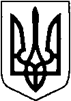 КИЇВСЬКА ОБЛАСТЬТЕТІЇВСЬКА МІСЬКА РАДАVІІІ СКЛИКАННЯДВАДЦЯТА    СЕСІЯ                                                 РІШЕННЯ30 травня 2023 року                                                               №  909 - 20 - VIII
Про внесення змін до Програми фінансової підтримки Комунального некомерційного підприємства «Тетіївська центральна лікарня» Тетіївської міської ради на 2022-2024 рокиКеруючись статтями 26, 29, 59 Закону України «Про місцеве самоврядування в Україні», відповідно до положень Закону України «Основи законодавства України про охорону здоров'я», з метою удосконалення організації та забезпечення населення доступною, своєчасною, якісною і ефективною первинною медичною допомогою, Тетіївська міська радаВ И Р І Ш И Л А:Внести зміни до Програми фінансової підтримки Комунального некомерційного підприємства «Тетіївська центральна лікарня» Тетіївської міської ради на 2022-2024 роки, а саме:1.1. додати рядок 25 до додатку 1 «Орієнтовні обсяги фінансування Програми фінансової підтримки Комунального некомерційного підприємства «Тетіївська центральна лікарня» Тетіївської міської ради на 2022-2024 рік в наступній редакції:      - «Виготовлення проектно-кошторисної документації для реконструкції будівель, що знаходяться на балансі закладу».2.Контроль за виконанням рішення покласти на постійну депутатську комісію з питань  планування, бюджету, фінансів та соціально-економічного розвитку (голова комісії –Кирилюк А.В.), на постійну депутатську комісію з питань соціального захисту, охорони здоров’я, культури, молоді і спорту (голова комісії - Лях О.М.) та на заступника міського голови з гуманітарних питань Дячук Н.А.     Міський голова 		                                         Богдан БАЛАГУРА                                                                     